Zadaní pro závěrečnou práci z praxeNáležitosti závěrečné zprávy z praxe: Rozsah závěrečné zprávy: minimálně 3 normostrany textu, řádkování 1,5, písmo Arial, velikost 12, do rozsahu práce se nepočítá úvodní strana, přílohy (letáky, vzory formulářů…). Úvodní strana má předem zadanou jednotnou úpravu (viz příloha, je třeba se jí držet).Obsah závěrečné zprávy z praxe: Popis pracoviště: přesná adresa, kontakt na internetové stránkypersonální obsazení – ředitel firmy a dále přímý nadřízený a spolupracovníci a jejich pozice ve firměco organizace vyrábí, jaké služby poskytuje a co nabízí klientůmPopis vlastního působení ve firměpopis pracovního procesu a popis vlastní činnosti Vyhodnocení praxepřínos pro studium zvoleného oboru – cca 10 řádkůzhodnocení celkového významu praxe – cca 10 řádků – zde jde především o to, jak pro vás byla praxe přínosná a zda byste toto pracoviště doporučili ostatním studentůmsebereflexe dle zadané struktury – co studentovi/studentce šlo, co se naučil/a, co se mu na práci pracovníků (pracovního týmu) líbilo, co by dělal jinak, co mu nešlo…cca 10 řádkůTitulní strana zprávy z praxe – vzor:Střední odborná škola a Střední odborné učiliště Vyškov, příspěvková organizace (Arial, 18 b., zarovnat na střed, umístění u horního okraje) Zpráva z praxe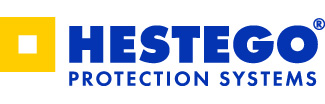 (Arial, 36 b., tučné, zarovnat na střed, ideální umístění 10cm od horního okraje, pod nadpis umístit logo firmy, kde praxe probíhala- pokud logo nemá – název firmy) Jana Nováková						 Třída: S4								Školní rok: 2015/2016(Arial, 12 b., umístění u spodního okraje)